Mitteilung des SDBB
Abteilung Medien BerufsbildungQualiCarteEin Instrument zur Beurteilung der Qualität in der betrieblichen BildungQualiCarte ist ein berufsunabhängiges Instrument zur Beurteilung der Qualität in der betrieblichen Ausbildung. Mit Hilfe der QualiCarte soll das Optimierungspotential erkannt werden, um die Ausbildung laufend zu verbessern. Die QualiCarte definiert Anforderungen an eine qualitativ hochwertige Ausbildung. Das Berufsbildungsgesetz BBG fordert in Art. 8 explizit die Sicherstellung der Qualitätsentwicklung durch die Anbieter der Berufsbildung. Dazu gehören im dualen System der Schweizer Berufsbildung insbesondere die Lehrbetriebe. Die Kantone können sich bei der Erteilung (bzw. beim Entzug) der Bildungsbewilligung oder bei ihrer Aufsichtstätigkeit auf die Anforderungskriterien gemäss QualiCarte berufen.QualiCarte wurde von der Schweizerischen Berufsbildungsämter-Konferenz (SBBK) in Zusammenarbeit mit dem Schweizerischen Arbeitgeberverband (SAV) und dem Schweizerischen Gewerbeverband (SGV) entwickelt. Im Rahmen von Projekten zum Lehrstellenbeschluss 2 war sowohl in der Romandie (Projekt SQA) als auch in der Zentralschweiz (Projekt QualiZense) ein Instrument für die Beurteilung der Ausbildungsleistung im Lehrbetrieb entwickelt worden. Auf diesen Grundlagen wurde 2006 das Projekt QualiCarte gesamtschweizerisch durch die SBBK zusammen mit Vertretern der OdA initiiert und vom SBFI finanziell unterstützt. Mit der QualiCarte kann der Lehrbetrieb das Verbesserungspotenzial der eigenen Ausbildungsleistung erkennendie Ausbildungsqualität nachhaltig verbesserndie Attraktivität des eigenen Betriebs als Ausbildungsbetrieb steigerndie Auswahl von Lernenden optimierendie Gefahr von Lehrabbrüchen minimierensich selbst evaluierenbeim Erlangen einer Bildungsbewilligung unterstützt werden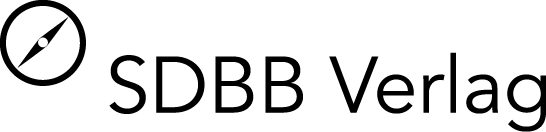 QualiCarte ist im « Handbuch betriebliche Grundbildung » enthalten und folgt dem gleichen Aufbau (Bildungsziele, Inhalte, Standards).Das Formular steht auf Deutsch, Französisch und Italienisch, gedruckt und als interaktives PDF zur Verfügung. Weitere Arbeitsinstrumente und Informationen auf der Internetseite zur Qualität der Berufsbildung: www.qbb.berufsbildung.chÄnderungen gegenüber der Ausgabe 2007Im Oktober 2009 hat die SBBK-Kommission betriebliche Grundbildung die Kantone zur Verwendung und zum Inhalt der QualiCarte befragt. Die Rückmeldungen wurden ausgewertet und für die Überarbeitung der QualiCarte verwendet. Der SBBK-Vorstand, die Vertreter der OdA sowie die für das « Handbuch betriebliche Grundbildung » zuständige Qualitätskommission haben die Überarbeitungen gut geheissen. QualiCarte zählt neu vier Seiten, die erste Seite enthält allgemeine Hinweise zum Gebrauch der Karte. Die Anzahl der Qualitätsanforderungen ist unverändert, verschiedene Anforderungen sind sprachlich vereinfacht. Qualitätsanforderung Nr. 4 und 5 wurden getauscht, Qualitätsanforderung Nr. 21 und 25 sind in Nr. 21 zusammengelegt. Anforderung 25 bezieht sich neu auf das Qualifikationsverfahren. Auf der letzten Seite sind unter Ziele / Massnahmen / Fristen die Spalten « verantwortliche Person » und « erfüllt » neu.KurztextQualiCarte ist ein berufsunabhängiges Instrument zur Beurteilung der Qualität in der betrieblichen Ausbildung. Mit Hilfe der QualiCarte soll das Optimierungspotential erkannt werden, um die Ausbildung laufend zu verbessern. QualiCarte definiert 28 Anforderungen an eine qualitativ hochwertige Ausbildung. Das Formular steht auf Deutsch, Französisch und Italienisch, gedruckt und als interaktives PDF zur Verfügung. Weitere Arbeitsinstrumente und Informationen: www.qbb.berufsbildung.chBibliografische AngabenSBBK (Bern). QualiCarte. Bern: SDBB Verlag, 2011.4 Seiten, Faltblatt A4 querSet à 10 Exemplare, CHF 12.00, auch auf Französisch und Italienisch erhältlich.BezugsquelleSDBB Vertrieb, Industriestrasse 1, 3052 Zollikofen, Tel. 0848 999 001, Fax 031 320 29 38vertrieb@sdbb.ch, www.shop.sdbb.chAusgabe 03.2012Infocorner: www.info.berufsbildung.ch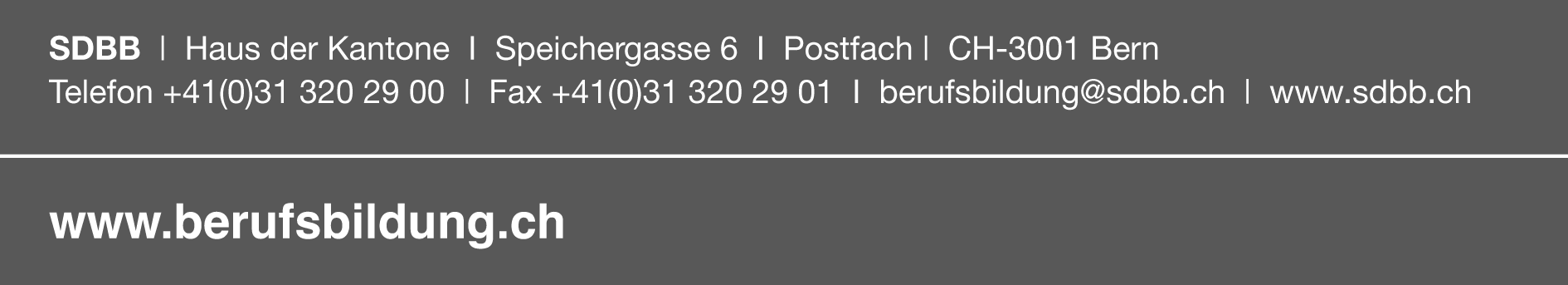 